Turnover of Agricultural Products on Green - markets– III quarter 2018 –Total turnover value of agricultural products on green-markets in the Republic of Serbia in the first nine months of 2018, relative to the same period 2017, increased by 2.7% at current prices. Referring to the value structure of turnover of agricultural products on green-markets in the first nine months of 2018, the most noted were the following groups of products: vegetables (31.5%), fruit and grapes (20.6%), milk and dairy products (16.1%) and poultry and eggs (13.5%).1. Turnover by regions2. Turnover by groups of products3. Turnover of the selected productsREPUBLIC OF SERBIAMethodological notesData are collected from the regular statistical survey “Monthly report on turnover of agricultural products on green-markets”. The report is provided by public and other enterprises that offer services related to renting selling space for green-markets and for other market services. Sale of agricultural products on green-markets includes direct sale performed by agricultural holdings to final consumers, on organized (green or so-called peasant-provisory) markets. Turnover that is performed on green-markets by enterprises (via their retail trade shops) and individual trade shops is not considered to be turnover on green-markets and is not presented in this statistical release. Starting from 1999 the Statistical Office of the Republic of Serbia has not at disposal and may not provide available certain data relative to AP Kosovo and Metohija and therefore these data are not included in the coverage for the Republic of Serbia (total).More detailed methodological explanations of this survey are available on the website of the Statistical Office of the Republic of Serbia: http://www.stat.gov.rs/istrazivanja/methodology-and-documents/?a=21&s=0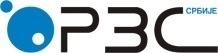 Republic of SerbiaStatistical Office of the Republic of SerbiaISSN 0353-9555STATISTICAL RELEASESTATISTICAL RELEASEPМ13Number 322 - Year LXVIII, 03.12.2018Number 322 - Year LXVIII, 03.12.2018Turnover statisticsTurnover statisticsSERB322 PМ13 031218Turnover, thousand RSDTurnover, thousand RSDTurnover, thousand RSDTurnover, thousand RSDTurnover, thousand RSDIndices,                                 current pricesIndices,                                 current pricesVII–IX 2018I–IX 2018201820182018Indices,                                 current pricesIndices,                                 current pricesVII–IX 2018I–IX 2018VIIVIIIIXVII–IX 2018VII–IX 2017I–IX 2018I–IX 2017REPUBLIC OF SERBIA1058110527341325339354734087463778812110.3102.7SRBIJA – SEVER628889517182969211270519536852222506106.8103.5Beogradski region457104212289851153173613917341647573108.2103.8Region Vojvodine17178534893118580970561950574933103.2102.7SRBIJA – JUG429221010158357128084214550621556306115.9101.4Region Šumadije i Zapadne Srbije26402946316274776305924289939701117.7105.7Region Južne i Istočne Srbije16519153842083504537530773616605113.295.0Region Kosovo i Metohija.....................Turnover, thous. RSD  Turnover, thous. RSD  Indices, current pricesIndices, current pricesIndices, current pricesIndices, current pricesIndices, current pricesVII–IX 2018I–IX 2018VII–IX 2018VII–IX 2017I–IX 2018I–IX 2017TotalTotalTotalVII–IX 2018I–IX 2018VII–IX 2018VII–IX 2017I–IX 2018I–IX 2017VII 2018VII 2017VIII 2018VIII 2017IX 2018IX 2017REPUBLIC OF SERBIA1058110527341325110.3102.7110.9105.5114.3Cereals and produces thereof 11485432030678.289.6102.555.595.5Vegetables 40868278603632117.8107.4115.9109.3127.1Fruit and grapes1933821563628698.1103.3101.196.296.9Fruit preparations 74328395533149.4122.8139.3159.5151.6Poultry and eggs1138121370238589.489.597.472.895.7Milk and dairy products16278734398692115.098.1116.7114.9113.6Honey 207254598896106.0103.0105.9110.2101.7Wood 7514571561741161.4118.6163.7176.3146.5Fish72511263750105.7103.0108.9108.2100.7Other products5740581860105106.8108.6103.2110.0107.5Quantities, tonsQuantities, tonsIndicesIndicesIndicesIndicesIndicesVII–IX 2018I–IX 2018VII–IX 2018VII–IX 2017I–IX 2018I–IX 2017TotalTotalTotalVII–IX 2018I–IX 2018VII–IX 2018VII–IX 2017I–IX 2018I–IX 2017VII 2018VII 2017VIII 2018VIII 2017IX 2018IX 2017Wheat and rye6271498104.689.692.288.9132.8Maize, grains1267338672.477.8102.255.872.3Wheat flour142413102.2108.9105.4100.7100.2Maize flour239737102.1102.2101.3101.3103.7Potatoes1023524614107.0102.2100.7115.8104.5Beans8112398100.499.8102.499.399.6Peppers, fresh 6963843399.9101.7102.495.3101.6Tomatoes74161045096.196.583.391.7109.6Cucumbers50698123100.8103.9106.491.6105.1Cabbage (fresh)38378727107.191.2117.3108.5100.0Carrots2634683697.697.9100.094.498.5Onions (heads)42609834114.897.0104.1119.5120.3Apples, edible20002091131.7121.5129.2157.9101.4Pears771146995.498.5101.696.190.4Peaches29343562105.1108.495.4123.590.6Walnuts, shelled3921326100.298.3105.783.9112.8Oranges and mandarins968484085.588.2101.072.682.3Lemon524210098.498.598.099.897.6Slaughtered and cleaned chicken1405418282.991.596.094.266.3Eggs (consumption), thous. units6306220182095.991.8104.061.7120.7Salt cream “Кајмак”5131582100.5102.1106.499.895.9Cheese34018875120.395.0122.0122.8116.0Honey275795107.1100.6108.0110.2102.7Fuel wood,  thousand m3170358171.5124.0173.7186.0156.7Fish (rivers and lakes)146528102.497.9100.2102.6104.4Contact:  slavica.jotanovic@stat.gov.rs  phone: 011 2412-922  ext. 330	Published and printed by: Statistical Office of the Republic of Serbia, 11 050 Belgrade, Milana Rakica 5Phone: +381 11 2412922 (telephone exchange) ● Fax: +381 11 2411260 ● www.stat.gov.rs  Responsible: Dr Miladin Kovačević, DirectorCirculation: 20 • Periodicity: quarterly